                                                                 проект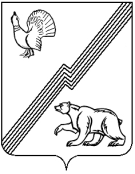 АДМИНИСТРАЦИЯ ГОРОДА ЮГОРСКАХанты-Мансийского автономного округа – Югры ПОСТАНОВЛЕНИЕот _________									                         № ______О внесении изменений в постановление администрации города Югорскаот 12.08.2015 № 2812В связи с уточнением программы праздничных общегородских мероприятий, посвященных Дню города и Дню работников нефтяной и газовой промышленности:Внести в приложение 2 к постановлению администрации города Югорска от 12.08.2015 № 2812 «О внесении изменений в постановление администрации города Югорска от 03.07.2015 №2454» следующие изменения:1.1. дополнить программу праздничных общегородских мероприятий, посвященных Дню города Югорска и Дню работников нефтяной и газовой промышленности строкой 4.4.10:1.2.мероприятия программы праздничных общегородских мероприятий, посвященных Дню города Югорска и Дню работников нефтяной и газовой промышленности на 30 августа изложить в новой редакции:1.3.пункт 4.24 программы праздничных общегородских мероприятий, посвященных Дню города Югорска и Дню работников нефтяной и газовой промышленности изложить в новой редакции:1.4.пункт 4.25 программы праздничных общегородских мероприятий, посвященных Дню города Югорска и Дню работников нефтяной и газовой промышленности изложить в новой редакции:1.5.пункт 4.35 программы праздничных общегородских мероприятий, посвященных Дню города Югорска и Дню работников нефтяной и газовой промышленности изложить в новой редакции:1.6.пункт 4.44 программы праздничных общегородских мероприятий, посвященных Дню города Югорска и Дню работников нефтяной и газовой промышленности изложить в новой редакции:2. Опубликовать программу праздничных общегородских мероприятий, посвященных Дню города и Дню работников нефтяной и газовой промышленности в газете «Югорский вестник» и разместить на официальном сайте администрации города Югорска3. Контроль за выполнением постановления возложить на исполняющего обязанности заместителя главы администрации города Н.Н. Нестерову.Глава администрации города Югорска                                                                       М.И. БодакY:\Городские праздники\День города\День города 2015\постановления\О внесении изменений в программу\!!! проект О внесении изменений в постановление 2812.docx4.4.10Дни донораБюджетное учреждение Ханты-Мансийского автономного округа – Югры «Югорская городская больница»25 – 29 августаКСК «Норд» ООО «Газпром трансгаз Югорск»Бюджетное учреждение Ханты-Мансийского автономного округа – Югры «Югорская городская больница»Управление социальной политики администрации города Югорска4.5.1Торжественный Крестный ход от храма преподобного Сергия Радонежского до места строительства Кафедрального собораУлицы города Югорска11:00Югорская епархияОтдел по гражданской обороны и чрезвычайным ситуациям, транспорту и связи4.5.2Закладка камня, водружение креста, освящение места строительства Богоявленского Кафедрального собораУлица Сахарова12:00Югорская епархияУправление культуры администрации города ЮгорскаМБУК «МиГ»4.5.3Молебен на начало учебного годаНегосударственное образовательное учреждение «Православная гимназия преподобного Сергия Радонежского»13:00Югорская епархияУправление образования администрации города Югорска4.5.4Ярмарка ремесел «Город Мастеров».В программе:выставка-ярмарка произведений Югорских мастеров, садоводов-любителей «Осенний марафон»Городской парк по улице Ленина15:00Управление культуры администрации города Югорска,МБУ «Музей истории и этнографии», МБУК «МиГ»4.24Благодарственный молебен о даровании благоденствияХрам в честь преподобного Сергия Радонежского09:00Югорская ЕпархияУправление культуры администрации города Югорска4.25Югорская Ярмарка -праздничная торговляЦентральные улицы города Югорска11:00-22:00Отдел развития потребительского рынка и предпринимательства управления экономической политики администрации города Югорска4.35Концертная программа, посвящённая Дню города Югорска и Дню работников нефтяной и газовой промышленности.Торжественное открытие Окружного молодёжного форума - фестиваляФонтанная площадь 17:00 – 23:00КСК «Норд» ООО «Газпром трансгаз Югорск», Управление культуры администрации города Югорска, Управление социальной политики,МАУ «ЦК «Югра-презент»4.44Ярмарка-фестиваль проектов, дискуссионный клуб Окружного молодежного форума-фестиваляМБОУ «Лицей им. Г.Ф. Атякшева»10:00по программе Окружного форума-фестиваля Управление социальной политики администрации города Югорска,Управление образования администрации города Югорска